Математика.Тема: Число и цифра 9.Цели: знакомство с числом 9 и цифрой 9.Домашнее задание:Учебник, стр.38-41Повторять состав чисел 2, 3, 4, 5, 6, 7, 8,  9.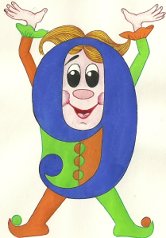 